Для заданного варианта №6 при размерах и нагрузке по строке 23 (табл.1), температуре и смещении опор по строке 23 (табл. 2) требуется определить перемещение в заданной преподавателем точке:- для схемы 1 – от внешней нагрузки;- для схемы 2 – от температурного воздействия;- для схемы 3 – от смещения опор.Табл.1Табл.2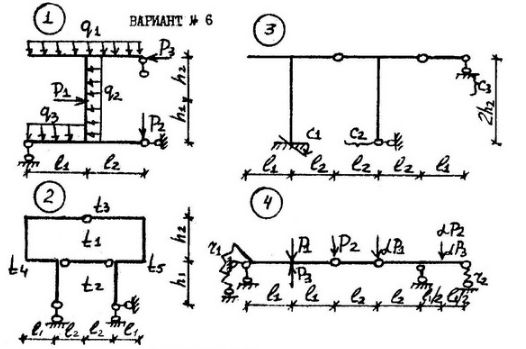 №l1, мl2, мh1, мh2, мР1, кНР2, кНР3, кНq1, кН/мq2, кН/мq3, кН/м2326231000200№t 1, 0Сt 2, 0Ct 3, 0Ct 4, 0Ct 5, 0CC1*10-3C2*10-3α2301020-300323